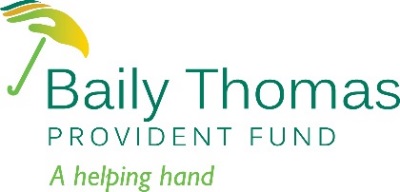 Health Assessment Grant Application Form (Former Employee only)About the Former employee (Beneficiary)About the Former employee (Beneficiary)About the Former employee (Beneficiary)About the Former employee (Beneficiary)About the Former employee (Beneficiary)About the Former employee (Beneficiary)About the Former employee (Beneficiary)About the Former employee (Beneficiary)About the Former employee (Beneficiary)About the Former employee (Beneficiary)About the Former employee (Beneficiary)About the Former employee (Beneficiary)About the Former employee (Beneficiary)About the Former employee (Beneficiary)About the Former employee (Beneficiary)About the Former employee (Beneficiary)About the Former employee (Beneficiary)About the Former employee (Beneficiary)About the Former employee (Beneficiary)TitleFirst NameFirst NameFirst NameFirst NameFirst NameFirst NameFirst NameFirst NameFirst NameSurnameSurnameSurnameSurnameSurnameSurnameSurnameSurnameSurnameAddressPostcodeHome telephone number (include dial code)Mobile numberMobile numberMobile numberMobile numberEmail addressYour own unique email address is required for the health assessment process.Your own unique email address is required for the health assessment process.Your own unique email address is required for the health assessment process.Your own unique email address is required for the health assessment process.Your own unique email address is required for the health assessment process.Your own unique email address is required for the health assessment process.Your own unique email address is required for the health assessment process.Your own unique email address is required for the health assessment process.Your own unique email address is required for the health assessment process.Your own unique email address is required for the health assessment process.Your own unique email address is required for the health assessment process.Your own unique email address is required for the health assessment process.Your own unique email address is required for the health assessment process.Your own unique email address is required for the health assessment process.Your own unique email address is required for the health assessment process.Your own unique email address is required for the health assessment process.Your own unique email address is required for the health assessment process.Your own unique email address is required for the health assessment process.NI NumberDate of Birthdd mm yyyyDates ofEmployment with Mansfield BreweryFrom                                                                  ToFrom                                                                  ToFrom                                                                  ToFrom                                                                  ToFrom                                                                  ToFrom                                                                  ToFrom                                                                  ToFrom                                                                  ToFrom                                                                  ToFrom                                                                  ToFrom                                                                  ToFrom                                                                  ToFrom                                                                  ToFrom                                                                  ToFrom                                                                  ToFrom                                                                  ToFrom                                                                  ToFrom                                                                  ToPlace/DepartmentWhere did you last work for Mansfield Brewery?Where did you last work for Mansfield Brewery?Where did you last work for Mansfield Brewery?Where did you last work for Mansfield Brewery?Where did you last work for Mansfield Brewery?Where did you last work for Mansfield Brewery?Where did you last work for Mansfield Brewery?Where did you last work for Mansfield Brewery?Where did you last work for Mansfield Brewery?Where did you last work for Mansfield Brewery?Where did you last work for Mansfield Brewery?Where did you last work for Mansfield Brewery?Where did you last work for Mansfield Brewery?Where did you last work for Mansfield Brewery?Where did you last work for Mansfield Brewery?Where did you last work for Mansfield Brewery?Where did you last work for Mansfield Brewery?Where did you last work for Mansfield Brewery?3. GDPR Consent3. GDPR Consent3. GDPR ConsentThe following consent is required for us to process your application for the Health Assessment Grant to access the Nuffield Health Assessment process. You have the right to withdraw this consent at any time.  If you do not give consent or if you withdraw your consent, we will no longer be able to process your application or provide you with the grant.  To access the health assessment service the Baily Thomas Provident Fund (BTPF) is required to provide Nuffield with your: first name, surname, DOB, Gender (M/F), address, telephone number and unique email address.  Your consent to pass on this information is required and requested below.Please tick the box and sign belowI consent to my contact details being passed to Nuffield Health for the purposes of accessing the Health Assessment process operated by Nuffield Health.Signature…………………………………………………………………………………The following consent is required for us to process your application for the Health Assessment Grant to access the Nuffield Health Assessment process. You have the right to withdraw this consent at any time.  If you do not give consent or if you withdraw your consent, we will no longer be able to process your application or provide you with the grant.  To access the health assessment service the Baily Thomas Provident Fund (BTPF) is required to provide Nuffield with your: first name, surname, DOB, Gender (M/F), address, telephone number and unique email address.  Your consent to pass on this information is required and requested below.Please tick the box and sign belowI consent to my contact details being passed to Nuffield Health for the purposes of accessing the Health Assessment process operated by Nuffield Health.Signature…………………………………………………………………………………4. Privacy 4. Privacy Baily Thomas Provident Fund is committed to protecting your privacy.  We will use the information you have supplied on this form to process your application and to update the Trustees’ records relating to the employee beneficiaries.  Full details of how we process your personal data can be found in our Privacy Policy.  To request a printed copy please contact us using the details belowBaily Thomas Provident Fund is committed to protecting your privacy.  We will use the information you have supplied on this form to process your application and to update the Trustees’ records relating to the employee beneficiaries.  Full details of how we process your personal data can be found in our Privacy Policy.  To request a printed copy please contact us using the details below5. Declaration5. DeclarationI declare the information I have provided in this form is, to the best of my knowledge, accurate and true and will update the Baily Thomas Provident Fund if my information changes.I understand that the information I have provided will be used to process this application, to update beneficiary records and access the Nuffield Health Assessment process.I understand that to comply with the legal reporting obligations for trustees, basic personal information will be disclosed for inclusion on HMRC’s Trust Register.I understand that the information I have provided will be processed in accordance with the Baily Thomas Provident Fund Privacy PolicyI declare the information I have provided in this form is, to the best of my knowledge, accurate and true and will update the Baily Thomas Provident Fund if my information changes.I understand that the information I have provided will be used to process this application, to update beneficiary records and access the Nuffield Health Assessment process.I understand that to comply with the legal reporting obligations for trustees, basic personal information will be disclosed for inclusion on HMRC’s Trust Register.I understand that the information I have provided will be processed in accordance with the Baily Thomas Provident Fund Privacy PolicyYour Signature (Applicant):Date:Your completed form should be returned to:Baily Thomas Provident FundMansfield Business CentreAshfield AvenueMansfield,NG18 2AEContact Us:Telephone: 01623 473290Email:   enquiries@bailythomasprovidentfund.org.ukWeb:     www.bailythomasprovidentfund.org.ukYour completed form should be returned to:Baily Thomas Provident FundMansfield Business CentreAshfield AvenueMansfield,NG18 2AEContact Us:Telephone: 01623 473290Email:   enquiries@bailythomasprovidentfund.org.ukWeb:     www.bailythomasprovidentfund.org.uk